Вхід до Львівського апеляційного адміністративного суду з вулиці Стецька, 13 обладнано кнопкою виклику для людей з обмеженими фізичними можливостями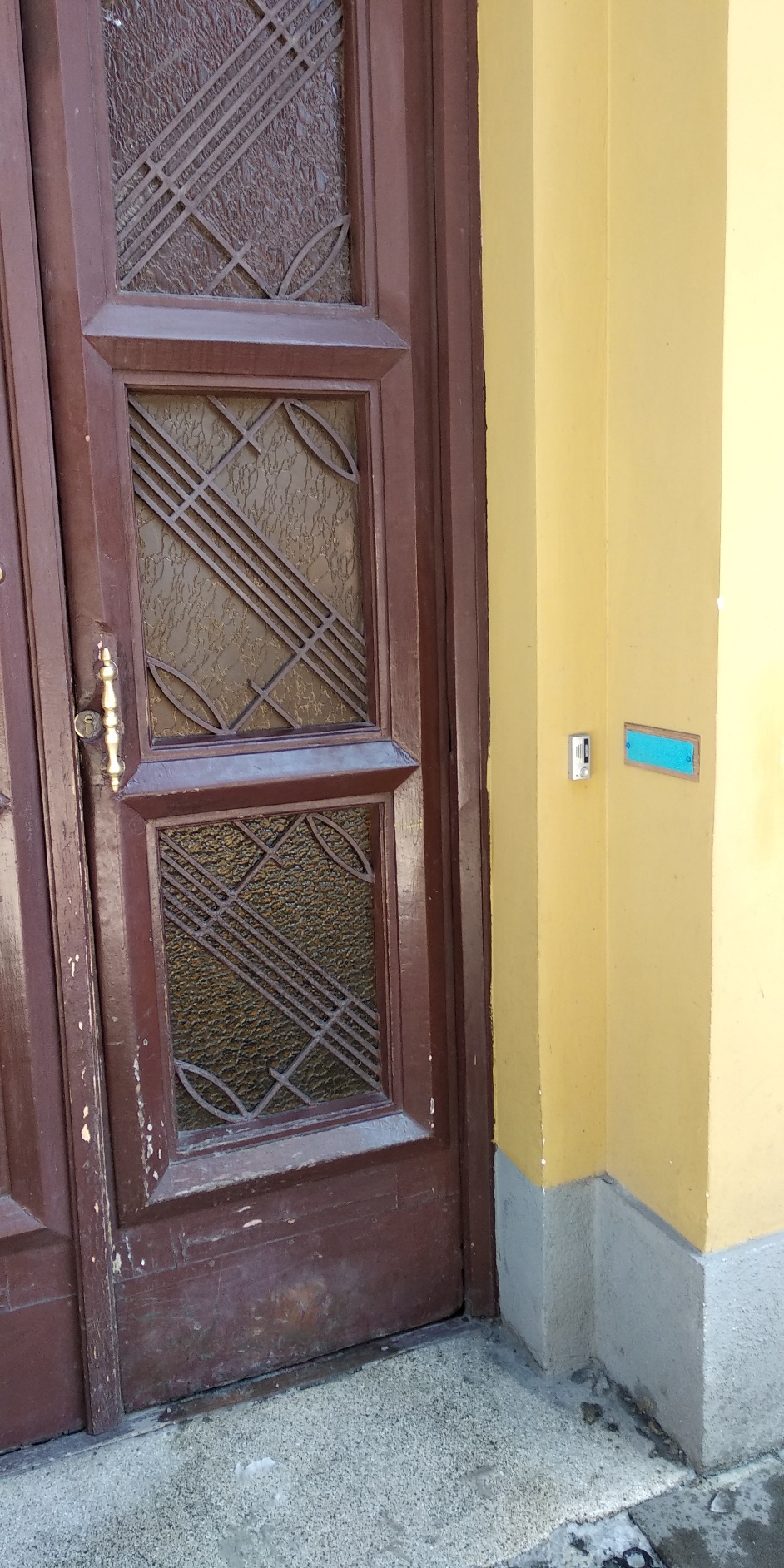 Сходи на першому поверсі суду на вході з вулиці Стецька, 13 обладнані розсувним пандусом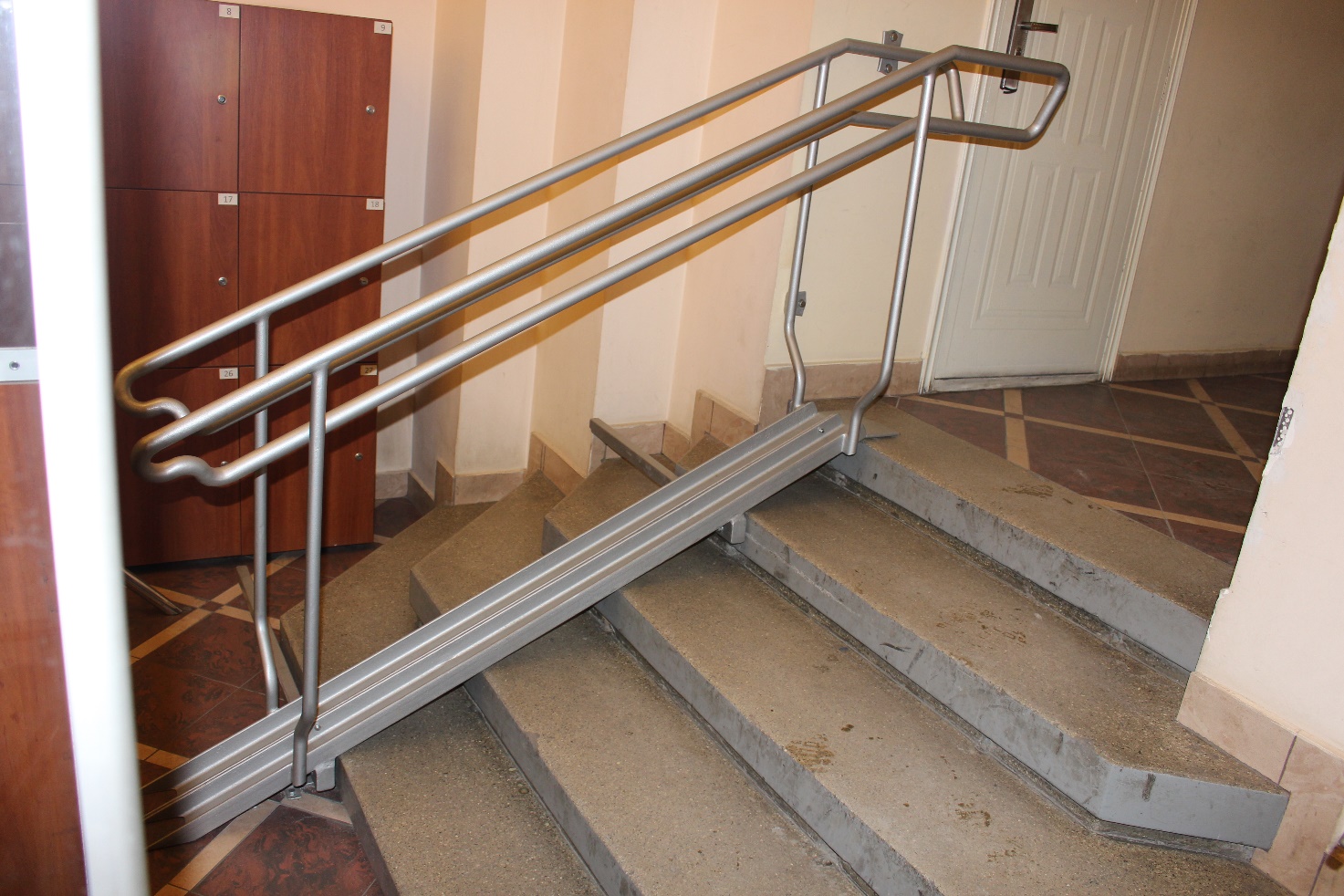 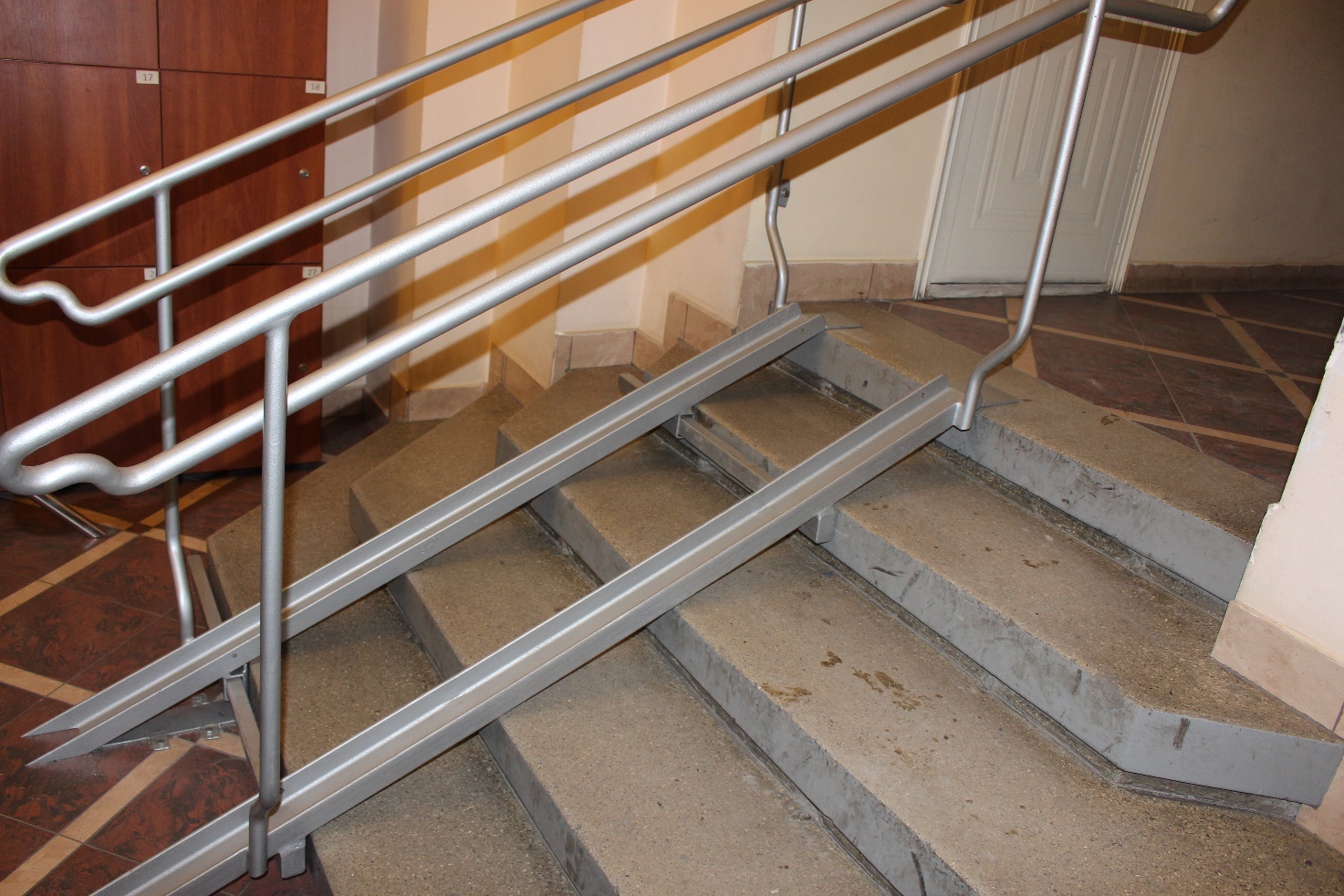 На першому поверсі суду в будівлі по вулиці Стецька, 13 туалет обладнаний спеціальними поручнями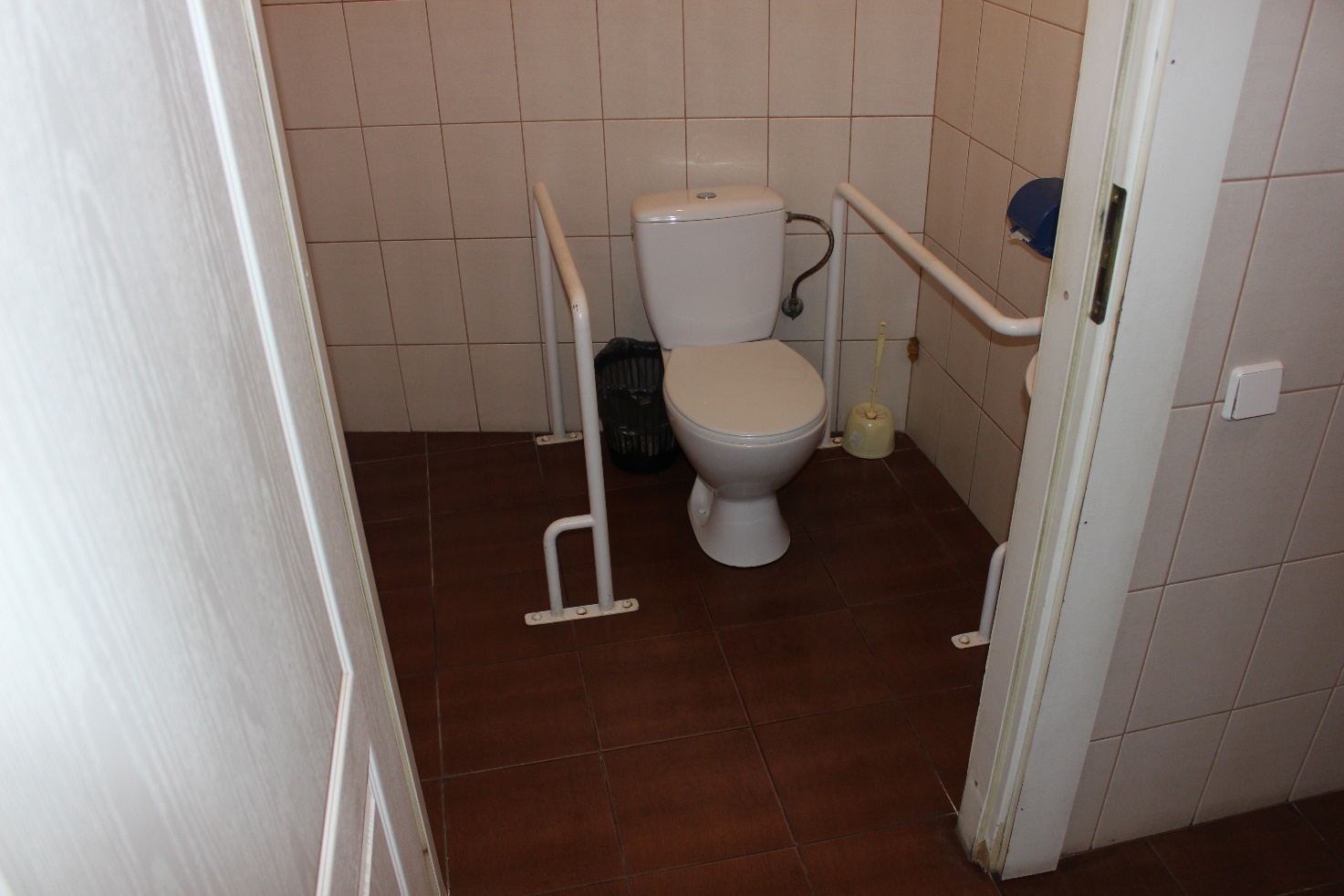 Для людей із порушеннями зору передбачено дублювання основних позначень шрифтом Брайля.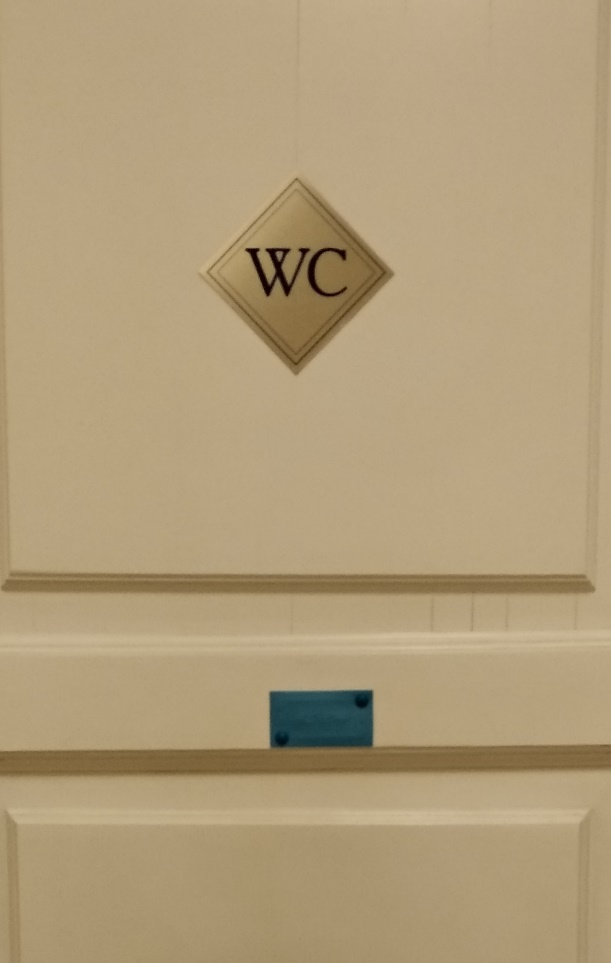 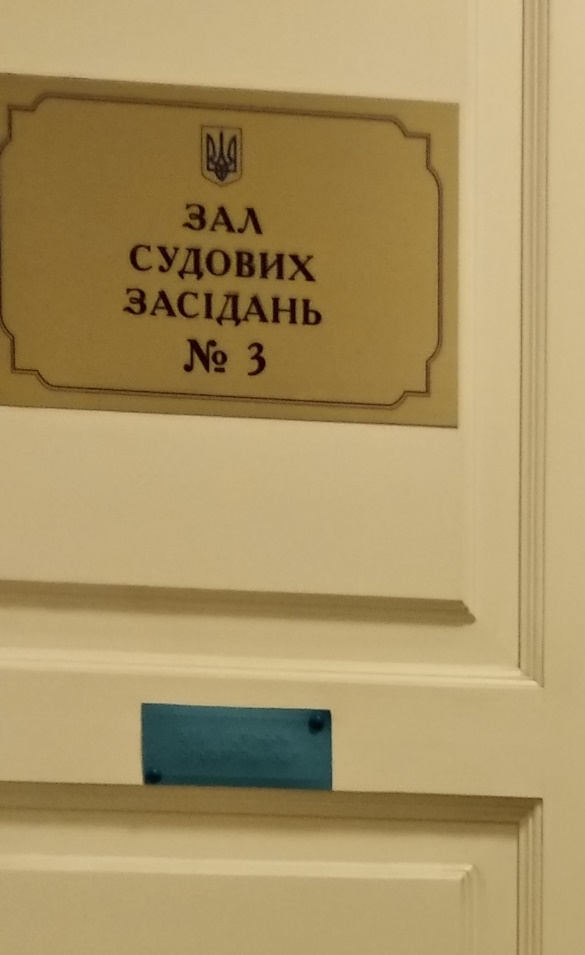 Інформація із фотозвітом щодо доступності приміщень суду для маломобільних груп населення